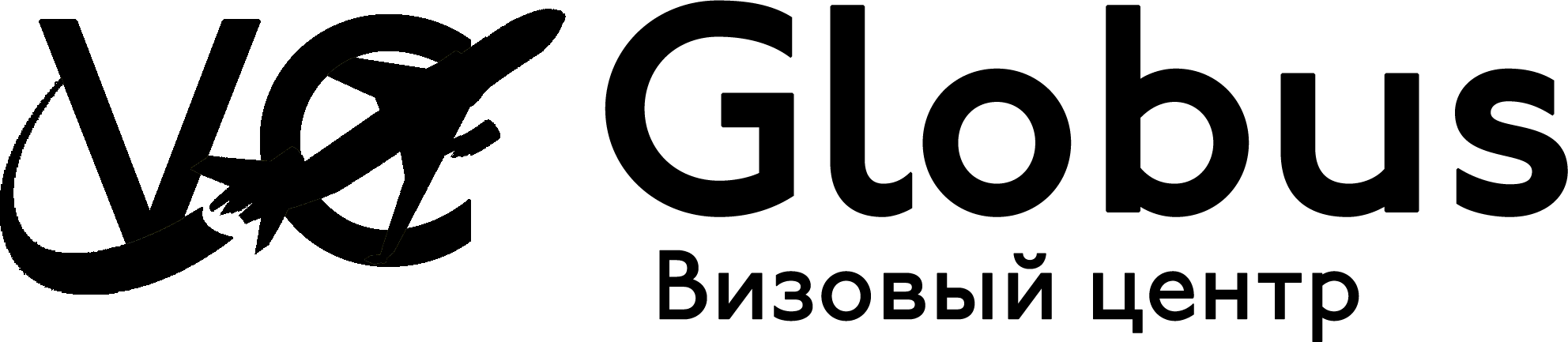 ОПРОСНЫЙ ЛИСТ                         КИПРЯ _______________________________________________ ознакомлен с условиями, сроками оказания услуг. Заполненные мною данные являются полными и достоверными. подпись  __________________________________________     Дата                                 «         » ___________________ 201      г.От агентства__________________________________________  Телефон__________________________________ФИОДевичья фамилияСемейное положение(подчеркнуть)Холост/незамужем            женат/замужем              разведен/а            вдов/вдова  Сотовый телефон E-mailДолжностьНазвание место Работы/учебыАдрес место работы/учебыРабочий телефонГород и сроки пребывания (Обязательно!)Телефон и контакты приглашающего лица (если имеется)ФИО ОТЦАФИО МАТЕРИ